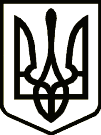 УкраїнаНОВГОРОД-СІВЕРСЬКА РАЙОННА РАДА ЧЕРНІГІВСЬКОЇ ОБЛАСТІРІШЕННЯ(третя (позачергова) сесія восьмого скликання)03 лютого 2021  року                                                                               № 28-VIII м. Новгород-СіверськийПро надання згоди та передачу іншого окремого індивідуально визначеного майназі спільної власності територіальних громад Новгород-Сіверського району у комунальну власність Коропської селищної ради Новгород-Сіверського району Чернігівської областіВідповідно до Закону України «Про внесення змін до деяких законів України щодо впорядкування окремих питань організації та діяльності органів місцевого самоврядування і районних державних адміністрацій», Положення про порядок передачі об’єктів права спільної власності територіальних громад Новгород-Сіверського району, затвердженого рішенням Новгород-Сіверської районної ради Чернігівської області від 26 грудня 2012 року із змінами, керуючись пунктом 20 частини першої статті 43, статтею 60 Закону України «Про місцеве самоврядування в Україні», районна рада вирішила: 1. Надати згоду та передати безоплатно зі спільної власності територіальних громад Новгород-Сіверського району у комунальну власність Коропської селищної ради Новгород-Сіверського району Чернігівської області інше окреме індивідуально визначене майно згідно з додатками 1 – 3. 2. Уповноважити для участі в роботі комісії з питань передачі майна зазначеного у додатках 1 – 3 цього рішення – заступника голови Новгород-Сіверської районної ради Чернігівської області Бондаренка В. М., начальника відділу з юридичних питань та комунальної власності виконавчого апарату Новгород-Сіверської районної ради Чернігівської області Щепочкіну Т. В. та начальника відділу з питань комунальної власності виконавчого апарату Новгород-Сіверської районної ради Чернігівської області Юрченко О. Ф.3. Контроль за виконання рішення покласти на постійну комісію районної ради з питань бюджету та управління об’єктами комунальної власності району. Голова районної ради                                                               Р. В. ПадалкоПогоджено:Заступник голови Новгород-Сіверської районної радиЧернігівської області	                                                                  В. М.БондаренкоНачальник відділу з питань комунальної власності виконавчого апарату Новгород-Сіверської районної ради    Чернігівської області							    О. Ф. Юрченко